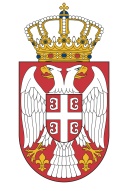               Република СрбијаДРЖАВНО ВЕЋЕ ТУЖИЛАЦА                 A бр. 120/20      Датум:  25.5.2020  .године	                  Б е о г р а дНа основу чл. 57. и члана 60. став 1. тачка 2. Закона о јавним набавкама („Службени гласник РС” бр. 124/12, 14/15 и 68/15) и Одлуке о покретању поступка јавне набавке број A 120/20 oд 12.5.2020. годинеРЕПУБЛИКА СРБИЈАДРЖАВНО ВЕЋЕ ТУЖИЛАЦАБеоград, Ресавска 42О Б Ј А В Љ У Ј ЕПОЗИВ ЗА ПОДНОШЕЊЕ ПОНУДА У ПОСТУПКУ ЈАВНЕ НАБАВКЕ МАЛЕ ВРЕДНОСТИ ЗА НАБАВКУ УСЛУГА ОСИГУРАЊА ИМОВИНЕ  И ЗАПОСЛЕНИХ КОЈИ СУ У РАДНОМ ОДНОСУ У ТУЖИЛАШТВИМА У РЕПУБЛИЦИ СРБИЈИПредмет јавне набавке је услуга осигурања имовине – грађевинских објеката и опреме од пожара и других ризика и колективно комбиновано осигурање запослених који су у радном односу у тужилаштвима на територији Републике Србије у периоду од 1. јула 2020. године до 30. јуна 2021. године.Предмет јавне набавке обликован је по партијама и то:Понуда се припрема и подноси у складу са конкурсном документацијом и позивом за подношење понуда.Право учешћа имају сва заинтересована лица која испуњавају услове прописане чланом 75. Закона о јавним набавкама. Испуњеност наведених услова понуђач доказује на начин предвиђен чланом 77. Закона. Услове које сваки понуђач треба да испуни као и начин на који се доказује испуњеност услова ближе су одређени  конкурсном документацијом.Преузимање конкурсне документације може извршити преко портала Јавних набавки или са сајта Државног већа тужилаца.Рок за подношење понуда је 8.6.2020.године до 12,00 часова. Отварање понуда извршиће се истог дана  у 12,15 часова у просторијама Државног већа тужилаца, ул. Ресавска бр. 42.  Понуду, са свим доказима, доставити у затвореној коверти овереној печатом. Понуђач подноси понуду лично или путем поште. Уколико понуђач подноси понуду путем поште, мора да обезбеди да иста стигне на Писарницу наручиоца последњег дана наведеног рока до 12 часова на адресу:Државно веће тужилаца, Београд, ул. Ресавска бр.42Коверат са понудом мора имати ознаку: ''понуда - не отварати'', а на    полеђини пун назив понуђача, адресу и контакт телефон. На коверти се мора назначити предмет јавне набавке и број партије за коју понуђач конкурише.Рок важења понуде не сме бити краћи од 60 дана од дана јавног отварања понуда.Благовременим ће се сматрати све понуде, које стигну наручиоцу најкасније последњег дана наведеног рока до 12 часова.Понуда мора да буде поднета на преузетом обрасцу конкурсне документације, јасна и недвосмислена, са свим прилозима који представљају саставни део документације.Понуда се подноси на српском језику.Висина премије у понуди мора бити исказана у динарима без пореза.Понуда са варијантама није дозвољена.Отварање приспелих понуда обавиће се јавно комисијски, истог дана по истеку рока за подношење понуда, уз присуство овлашћених представника понуђача.  Јавном отварању понуда могу присуствовати сва заинтересована лица и представници понуђача који желе узети учешће у поступку отварања понуда, под условом да доставе уредно потписана и оверена пуномоћја, на основу којих ће доказати овлашћење за учешће у поступку јавног отварања понуда.           Благовремено приспеле понуде комисија ће отварати по редоследу приспећа.Понуде поднете по истеку датума и сата одређених у јавном позиву, сматраће се неблаговременим и биће по окончању поступка отварања понуда враћене неотворене понуђачима, са назнаком да су поднете неблаговремено.У поступку избора најповољније понуде биће примењен критеријум најниже понуђена цена (најнижа понуђена висина премије).Одлука о додели уговора која ће бити образложена, биће донета у оквирном року од 10 дана од дана јавног отварања понуда.Уговор о јавној набавци ће бити закључен по истеку рока за подношење захтева за заштиту права из члана 149. Закона о јавним набавкама.За све ближе информације око преузимања конкурсне документације можете се обратити на е-пошту nikola.djekanovic@dvt.jt.rs. Контакт особа је Никола Ђекановић.   							                КОМИСИЈА                                                                                                                 ПартијаНазив партије1Осигурања имовине-грађевинских објеката и опреме од пожара и других ризика у тужилаштвима на територији Републике Србије у периоду од 1. јула 2020. године до 30. јуна 2021. године.2Колективно комбиновано осигурање запослених који су у радном односу у тужилаштвима на територији Републике Србије од последица несрећног случаја, тежих болести и за случај хирушке интервенције/операције у периоду од 1. јула 2020. године до 30. јуна 2021. године.